PREDSEDA NÁRODNEJ RADY SLOVENSKEJ REPUBLIKYČíslo: CRD-510/2023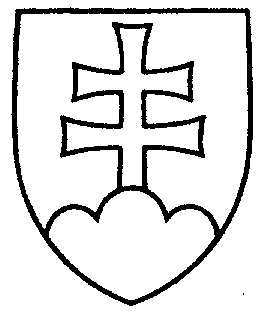 1553ROZHODNUTIEPREDSEDU NÁRODNEJ RADY SLOVENSKEJ REPUBLIKYz 27. februára 2023o pridelení návrhu zákona, podaného poslancami Národnej rady Slovenskej republiky na prerokovanie výborom Národnej rady Slovenskej republiky	N a v r h u j e m	Národnej rade Slovenskej republiky	A.  p r i d e l i ť	návrh poslancov Národnej rady Slovenskej republiky Vladimíry MARCINKOVEJ, Vladimíra LEDECKÉHO a Tomáša LEHOTSKÉHO na vydanie zákona, ktorým sa mení a dopĺňa zákon č. 461/2003 Z. z. o sociálnom poistení v znení neskorších predpisov (tlač 1484), doručený 24. februára 2023             	na prerokovanie	Ústavnoprávnemu výboru Národnej rady Slovenskej republiky  	Výboru Národnej rady Slovenskej republiky pre financie a rozpočet a	Výboru Národnej rady Slovenskej republiky pre sociálne veci; 	B.  u r č i ť	a) k návrhu zákona ako gestorský Výbor Národnej rady Slovenskej republiky pre sociálne veci,              	 b) lehotu na prerokovanie návrhu zákona v druhom čítaní vo výboroch 
do 26. apríla 2023  a v gestorskom výbore do 28. apríla 2023.  Boris   K o l l á r   v. r. 